Как правильно выбрать искусственную ёлку для домаТрудно представить себе праздник Новый год без зелёной пушистой красавицы-ёлки. Конечно, хорошо, когда она настоящая, большая, пахнет хвоей. Но в последние годы люди всё чаще отдают предпочтение искусственным ёлкам. Многие руководствуются тем, что подобный выбор позволит сохранить хвойные леса, и к тому же такая ёлка – это довольно выгодное приобретение с экономической точки зрения. Ведь, заплатив один раз, вы можете украшать её много лет подряд.Преимущества искусственной ёлки:- искусственная ёлка прослужит долго, при этом сохраняя роскошный внешний вид;- искусственная ёлка очень похожа на настоящую натуральную ёлку;- ассортимент искусственных ёлок очень большой.Как правильно выбрать искусственную ёлку для домаДелая выбор, необходимо сначала определиться, какую ёлку по высоте вы хотите и с какой кроной. Если помещение просторное, то ель можно купить широкую и раскидистую, а если комната маленькая, то подойдёт вариант узкой модели, которую можно разместить в углу.Ещё одним из параметров, с которым вы должны определиться при решении вопроса в выборе искусственной ёлки на Новый год, является её цвет. В отличие от натуральных елей, цветовая гамма искусственных ёлок намного разнообразнее.Как определить качественную модель?Если вы хотите, чтобы новогодняя ёлка украсила ваш праздник и не нанесла вреда здоровью, нужно знать несколько нюансов при выборе искусственной ёлки.Очень важно, чтобы она была качественной и безопасной для здоровья. Искусственную ель лучше покупать в магазине, так как там тепло, и вы можете понять, есть ли у неё запах.Качественная искусственная ёлка не должна пахнуть какими-то химикатами. Если же запах неприятный, то не исключено, что эта ёлка сделана из токсичных материалов. Поэтому покупать такую ёлку не стоит.Если же вы решите приобрести искусственную ёлку на рынке, то есть на открытом воздухе, неприятный запах вы можете и не почувствовать.В этом случае не стесняйтесь попросить продавца показать вам сертификат качества на товар. Так вы сможете убедиться, что ёлка, которую вы собираетесь купить, безопасна для здоровья и что в её составе содержатся вещества, которые делают её огнеупорной.Если вы хотите быть уверенным в том, что ваша покупка выдержит на себе новогодние украшения, не лишним будет проверить её на прочность. Для этого нужно пробовать согнуть ветку ёлки. Если она прочная, то вернется в исходное положение.Также проверьте, надежно ли держатся ёлочные иголки. Если они будут оставаться у вас в руках, то такая ёлка долго у вас не прослужит.Еще один момент, который нужно учесть перед тем, как выбрать искусственную ёлку - это материал, из которого она сделана.Для искусственных ёлок хвою делают из бумаги, пленки ПВХ, мягкого пластика, лески, мишуры и оптоволокна.Самый дешёвый вариант — из пленки ПВХ, но внешний вид такой ёлки оставляет желать лучшего.Ёлка из лески выглядит эффектно, но не очень натурально.Ель, сделанная из мягкого пластика пушистая, обладает роскошным видом и похожа на настоящую. Оптоволоконная ёлка подключается к сети и светится, как гирлянда.Если с размером, цветом искусственной ёлки определиться довольно просто, то вот на качественные характеристики при выборе нужно обязательно заострить внимание. Иначе, вместо празднования Нового года, можно оказаться на больничной койке. Ведь материал, из которого изготавливают искусственные ели, пихты или сосны, может быть опасен для здоровья.Продавец обязан предоставить вам сертификат качества, в котором прописан состав изделия. Не стесняйтесь спрашивать сопроводительные документы.Учитывая эти советы, вам будет проще решить задачу, как выбрать хорошую искусственную ёлку.Надо отметить, что качество искусственных ёлок за последние годы значительно выросло. Сегодня искусственную ель порой трудно отличить от натуральной.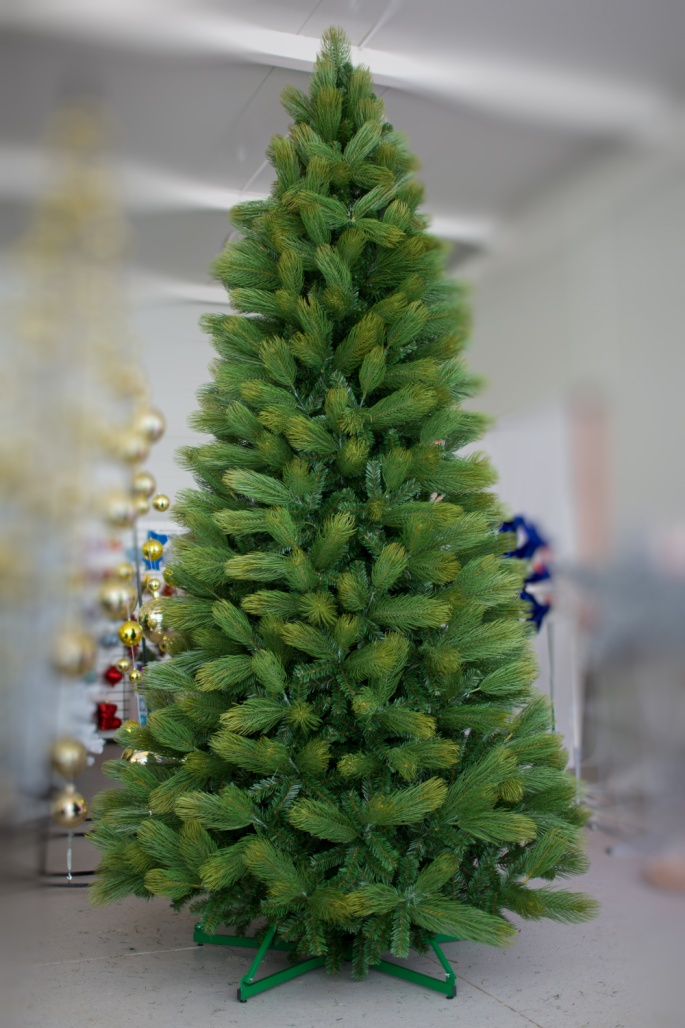 